Research Pedigree - 5 GenerationNorth To Laska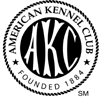 Report Date: 12/11/2014THE AMERICAN KENNEL CLUBTHE AMERICAN KENNEL CLUBName:North To LaskaAKC #:NP274732/03 06-12Breed/Variety:Shiba InuBirth Date:10/17/2010Sex:FemaleColors/Markings:Black & TanBlack & TanBlack & TanBreeder(s):Deborah L AndersonDeborah L AndersonDeborah L AndersonNorth To Laska
NP274732/03 06-12
Black & TanHeesa Hiro
NP237801/03 09-10
Red Sesame 
AKC DNA #V596019Yuki Sato Of Shady Acres
NP081425/01 06-07
Red 
AKC DNA #V541688Zooks Red
NP001646/01 03-04
Red Sesame 
AKC DNA #V340377Davis's Lukus
NM883680/09 05-02
Red SesameColten's Luke
NM688463/01 04-98
Red Sesame White Markings
AKC DNA #V151795North To Laska
NP274732/03 06-12
Black & TanHeesa Hiro
NP237801/03 09-10
Red Sesame 
AKC DNA #V596019Yuki Sato Of Shady Acres
NP081425/01 06-07
Red 
AKC DNA #V541688Zooks Red
NP001646/01 03-04
Red Sesame 
AKC DNA #V340377Davis's Lukus
NM883680/09 05-02
Red SesameR And R's Hailey Joan Knight
NM686360/02 06-98
Red SesameNorth To Laska
NP274732/03 06-12
Black & TanHeesa Hiro
NP237801/03 09-10
Red Sesame 
AKC DNA #V596019Yuki Sato Of Shady Acres
NP081425/01 06-07
Red 
AKC DNA #V541688Zooks Red
NP001646/01 03-04
Red Sesame 
AKC DNA #V340377Davis's Keeta
NM889323/01 05-02
BlackR And B's Chuck
NM767915/02 03-00
Red Sesame 
AKC DNA #V195964North To Laska
NP274732/03 06-12
Black & TanHeesa Hiro
NP237801/03 09-10
Red Sesame 
AKC DNA #V596019Yuki Sato Of Shady Acres
NP081425/01 06-07
Red 
AKC DNA #V541688Zooks Red
NP001646/01 03-04
Red Sesame 
AKC DNA #V340377Davis's Keeta
NM889323/01 05-02
BlackColten's Brook
NM668570/01 04-98
Black & TanNorth To Laska
NP274732/03 06-12
Black & TanHeesa Hiro
NP237801/03 09-10
Red Sesame 
AKC DNA #V596019Yuki Sato Of Shady Acres
NP081425/01 06-07
Red 
AKC DNA #V541688Tasha-Mone Of Magickstar
NM920920/07 01-03
CreamBobo Taku
NM463671/01 05-94
Red & White 
AKC DNA #V124768Reedgate's Son Of Kimiko
NM434249/01 03-93
Red & WhiteNorth To Laska
NP274732/03 06-12
Black & TanHeesa Hiro
NP237801/03 09-10
Red Sesame 
AKC DNA #V596019Yuki Sato Of Shady Acres
NP081425/01 06-07
Red 
AKC DNA #V541688Tasha-Mone Of Magickstar
NM920920/07 01-03
CreamBobo Taku
NM463671/01 05-94
Red & White 
AKC DNA #V124768Coopy's Love Tokyo Rose
NM399007/02 05-93
Red & WhiteNorth To Laska
NP274732/03 06-12
Black & TanHeesa Hiro
NP237801/03 09-10
Red Sesame 
AKC DNA #V596019Yuki Sato Of Shady Acres
NP081425/01 06-07
Red 
AKC DNA #V541688Tasha-Mone Of Magickstar
NM920920/07 01-03
CreamCoopy's Kit-Mone
NM674426/08 05-98
RedSimon Barjona
NM576356/01 07-96
Cream 
AKC DNA #V111850North To Laska
NP274732/03 06-12
Black & TanHeesa Hiro
NP237801/03 09-10
Red Sesame 
AKC DNA #V596019Yuki Sato Of Shady Acres
NP081425/01 06-07
Red 
AKC DNA #V541688Tasha-Mone Of Magickstar
NM920920/07 01-03
CreamCoopy's Kit-Mone
NM674426/08 05-98
RedCoopy's Na-Kita
NM553710/03 12-95
Red & WhiteNorth To Laska
NP274732/03 06-12
Black & TanHeesa Hiro
NP237801/03 09-10
Red Sesame 
AKC DNA #V596019In Like Fetcher
NP124975/02 03-08
Black & TanSparks A Flyin
NP005725/01 10-03
Black & Tan 
AKC DNA #V281354Michaels Rocky Mountain Man
NM706696/02 08-99
Red & White 
AKC DNA #V66475Myers Seys Me Mean
NM549817/01 10-95
Red 
AKC DNA #V132031North To Laska
NP274732/03 06-12
Black & TanHeesa Hiro
NP237801/03 09-10
Red Sesame 
AKC DNA #V596019In Like Fetcher
NP124975/02 03-08
Black & TanSparks A Flyin
NP005725/01 10-03
Black & Tan 
AKC DNA #V281354Michaels Rocky Mountain Man
NM706696/02 08-99
Red & White 
AKC DNA #V66475Myers Natuso Babby
NM582246/05 03-97
Black SesameNorth To Laska
NP274732/03 06-12
Black & TanHeesa Hiro
NP237801/03 09-10
Red Sesame 
AKC DNA #V596019In Like Fetcher
NP124975/02 03-08
Black & TanSparks A Flyin
NP005725/01 10-03
Black & Tan 
AKC DNA #V281354Staceys Kiaya Of West Fork
NM908180/03 08-02
Red White MarkingsWindy Tree's Bruce Lee
NM659556/01 12-97
Red White Markings
AKC DNA #V66476North To Laska
NP274732/03 06-12
Black & TanHeesa Hiro
NP237801/03 09-10
Red Sesame 
AKC DNA #V596019In Like Fetcher
NP124975/02 03-08
Black & TanSparks A Flyin
NP005725/01 10-03
Black & Tan 
AKC DNA #V281354Staceys Kiaya Of West Fork
NM908180/03 08-02
Red White MarkingsStaceys Mattea Of West Fork
NM704592/01 09-98
Black SesameNorth To Laska
NP274732/03 06-12
Black & TanHeesa Hiro
NP237801/03 09-10
Red Sesame 
AKC DNA #V596019In Like Fetcher
NP124975/02 03-08
Black & TanJubilee's Kinouk's Fuchsia
NM722421/04 04-99
RedJubilee's Prince Kinouk
NM619897/02 07-97
Red White MarkingsKinouk's Matagi
NM335409/01 09-92
Red SesameNorth To Laska
NP274732/03 06-12
Black & TanHeesa Hiro
NP237801/03 09-10
Red Sesame 
AKC DNA #V596019In Like Fetcher
NP124975/02 03-08
Black & TanJubilee's Kinouk's Fuchsia
NM722421/04 04-99
RedJubilee's Prince Kinouk
NM619897/02 07-97
Red White MarkingsJubilee's Little Tid - Bit
NM546561/03 10-95
Red Sesame White MarkingsNorth To Laska
NP274732/03 06-12
Black & TanHeesa Hiro
NP237801/03 09-10
Red Sesame 
AKC DNA #V596019In Like Fetcher
NP124975/02 03-08
Black & TanJubilee's Kinouk's Fuchsia
NM722421/04 04-99
RedJubilee's Nikki
NM605320/05 12-96
Red Sesame White MarkingsPk's Jack Of Knight's House
NM338103/01 09-92
RedNorth To Laska
NP274732/03 06-12
Black & TanHeesa Hiro
NP237801/03 09-10
Red Sesame 
AKC DNA #V596019In Like Fetcher
NP124975/02 03-08
Black & TanJubilee's Kinouk's Fuchsia
NM722421/04 04-99
RedJubilee's Nikki
NM605320/05 12-96
Red Sesame White MarkingsRomad's Grace
NM335631/02 09-92
Red SesameNorth To Laska
NP274732/03 06-12
Black & TanIma Little Sweetie Pie
NM895777/05 10-03
CreamB J Cheyenne
NM699371/03 01-98
Black & Tan White Markings
AKC DNA #V103983Cherokee Cheyenne
NM645804/04 01-97
Red & WhiteDichas Tokiwa
NM334767/03 09-92
Black & TanNezumi Aka Of Derring
NM334872/02 09-92
RedNorth To Laska
NP274732/03 06-12
Black & TanIma Little Sweetie Pie
NM895777/05 10-03
CreamB J Cheyenne
NM699371/03 01-98
Black & Tan White Markings
AKC DNA #V103983Cherokee Cheyenne
NM645804/04 01-97
Red & WhiteDichas Tokiwa
NM334767/03 09-92
Black & TanKuroshiome Of Maranata
NM334679/02 09-92
Black & TanNorth To Laska
NP274732/03 06-12
Black & TanIma Little Sweetie Pie
NM895777/05 10-03
CreamB J Cheyenne
NM699371/03 01-98
Black & Tan White Markings
AKC DNA #V103983Cherokee Cheyenne
NM645804/04 01-97
Red & WhiteDu Zum Zing Fancy
NM335409/02 09-92
Red White MarkingsKinouk's Fire Walker Of Maho
NM334708/02 09-92
Red RoanNorth To Laska
NP274732/03 06-12
Black & TanIma Little Sweetie Pie
NM895777/05 10-03
CreamB J Cheyenne
NM699371/03 01-98
Black & Tan White Markings
AKC DNA #V103983Cherokee Cheyenne
NM645804/04 01-97
Red & WhiteDu Zum Zing Fancy
NM335409/02 09-92
Red White MarkingsKinouk's Mid-Nite Fantasies
NM335123/01 09-92
RedNorth To Laska
NP274732/03 06-12
Black & TanIma Little Sweetie Pie
NM895777/05 10-03
CreamB J Cheyenne
NM699371/03 01-98
Black & Tan White Markings
AKC DNA #V103983Cybil Keiko San
NM644234/02 02-97
Black & TanSpringwater Keiko San
NM474792/01 05-95
Black Sesame 
OFA48F AKC DNA #V180522Coopy's Call Me Turkey
NM399007/04 07-93
Red & WhiteNorth To Laska
NP274732/03 06-12
Black & TanIma Little Sweetie Pie
NM895777/05 10-03
CreamB J Cheyenne
NM699371/03 01-98
Black & Tan White Markings
AKC DNA #V103983Cybil Keiko San
NM644234/02 02-97
Black & TanSpringwater Keiko San
NM474792/01 05-95
Black Sesame 
OFA48F AKC DNA #V180522Frerose's Princess Shoji
NM334848/01 09-92
RedNorth To Laska
NP274732/03 06-12
Black & TanIma Little Sweetie Pie
NM895777/05 10-03
CreamB J Cheyenne
NM699371/03 01-98
Black & Tan White Markings
AKC DNA #V103983Cybil Keiko San
NM644234/02 02-97
Black & TanFoxfire Kodi
NM537267/02 03-96
Black & TanSpringwater Mikado San
NM408898/02 04-93
Black SesameNorth To Laska
NP274732/03 06-12
Black & TanIma Little Sweetie Pie
NM895777/05 10-03
CreamB J Cheyenne
NM699371/03 01-98
Black & Tan White Markings
AKC DNA #V103983Cybil Keiko San
NM644234/02 02-97
Black & TanFoxfire Kodi
NM537267/02 03-96
Black & TanSly San
NM440393/03 06-94
RedNorth To Laska
NP274732/03 06-12
Black & TanIma Little Sweetie Pie
NM895777/05 10-03
CreamSing Shosha Ling
NM487566/07 12-94
CreamSpringwater Kojiki San
NM335528/04 09-92
RedKinouk's Pop-A-Top
NM334997/01 09-92
RedKinouk's Hell On Wheels
NM335380/01 09-92
RedNorth To Laska
NP274732/03 06-12
Black & TanIma Little Sweetie Pie
NM895777/05 10-03
CreamSing Shosha Ling
NM487566/07 12-94
CreamSpringwater Kojiki San
NM335528/04 09-92
RedKinouk's Pop-A-Top
NM334997/01 09-92
RedPorsche Of Kinouk
NM335437/01 09-92
RedNorth To Laska
NP274732/03 06-12
Black & TanIma Little Sweetie Pie
NM895777/05 10-03
CreamSing Shosha Ling
NM487566/07 12-94
CreamSpringwater Kojiki San
NM335528/04 09-92
RedNomad's Yousi
NM334649/01 09-92
RedKinouk's Pop-A-Top
NM334997/01 09-92
RedNorth To Laska
NP274732/03 06-12
Black & TanIma Little Sweetie Pie
NM895777/05 10-03
CreamSing Shosha Ling
NM487566/07 12-94
CreamSpringwater Kojiki San
NM335528/04 09-92
RedNomad's Yousi
NM334649/01 09-92
Red